MINISTRY OF EDUCATION AND TRAININGLAC HONG UNIVERSITY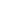 COURSE OUTLINE<102066 – SCIENTIFIC SOCIALISM>1. GENERAL INFORMATION2. COURSE DESCRIPTIONThe scientific socialism course is for university students of non-specialized political reasoning, which consists of eight chapters, equips students with: Knowledge: From the knowledge of the laws of the emergence of the economic form of communist socialism, the conditions of emergence and the basic content of scientific socialism (the historical mission of the working class, socialism and the period of transition to socialism, socialist democracy and the socialist state, the class structure and the class coalition in the time of the transition, nations, religious, family issues in the period of transition to socialism), students can use that knowledge to solve situations arising in tourism activities.Skills: From the process of solving the situations that the course presents, students can effectively present ideas about tourism and travelAttitude: Responsible behavior towards family and community when engaged in tourism and travel activities.3. COURSE LEARNING OUTCOMESTable 1: Course Learning Outcomes (CLOs)4. COURSE CONTENT, LESSON PLAN Table 2: Course Content, Lesson Plan6.	COURSE ASSESSMENTTable 4: Course assessment7. COURSE REQUIREMENTS AND EXPECTATIONSAttendance: Obeying the regulations. Interaction, doing homework on the LMS system.Students have to read the given study documentation by the lecturer before every lesson.Discussion: participating followed by the lecturer’s instruction.Midterm test: Doing team work.Final: Doing multiple choice test.8. STUDY REFERENCETextbook[1]. Bo giao duc va dao tao (2021). Giao trinh Lich su Dang Cong san Viet Nam. Ha Noi: Chinh tri quoc gia.References	[2]. Cac Van kien Dai hoi, Nghi quyet cua Dang Cong san Viet Nam tu Dai hoi dai bieu lan thu I den Dai hoi dai bieu toan quoc lan thu XIII[3]. Tap chi Cong san - Co quan ly luan va chinh tri cua Trung uong Dang Cong san Viet Nam.[4]. Website: http://www.dangcongsan.vn9. SOFTWARE OR SUPPORTING EQUIPMENTS FOR PRACTICEChalks, board;Projector.Zoom; Zalo; Facebook; LMS; Quizz.		Dong Nai, April 16th 2024Course name (Vietnamese):Chu nghia xa hoi khoa hocCourse name (English):Scientific socialismCourse ID:102065Types: GeneralFaculty/Department:Basic sectionMain Lecturer:PhD. Ngo Thi HuyenEmail: huyenngo@lhu.edu.vnLecturer participating in:PhD. Ngo Thi Huyen; Master Le Son Quang; Master Tran TienNumber of credits:2Number of periods: 30 periods Number of periods in theory: 15 periods Self discussion in group and homework instructions:15 periods Specialty: Obligatory  Prerequisite course:No Previous course:No Course Learning Outcomes (CLOs)Course Learning Outcomes Content Bloom domain/Bloom levelProgram Learning Outcomes PLOs/SOs/PI(*)CLO1Applying the principles, the basic scope of scientific socialism to solve the situations that arise in tourism activities.Knowledge (3)PLO1 (PI1.2)CLO2Coordinating teamwork to present tourism-related ideas effectively through the language of the process to solve the situations of the subject concerned with the client audience of the tourism industry.Skills (4)PLO6 (PI6.1)CLO3Forming the habit of self-learning in the course of study.Attitude (4)PLO8(PI8.1)WeekLesson/Chapter Name/Chapter Lesson Learning Outcomes (LLO)Lesson Learning Outcomes (LLO)Lecture and Study activitiesTeaching methodsAssessment methodsReferences (*)1Chapter   1 Initiates of   scientific socialism1. The birth of scientific socialism 2.  The basic stages of development of scientific socialism 3. Subjects, methodology, meaning of learning about scientific socialismLLO1.1Generalizing the birth of scientific socialism, stages of development, subjects, meaning of learning about scientific socialism  Lecturer teaches, students play a game to grasp the information of the lesson.+ Lecture + Game +Observation + Short form and multiple choice test [2], [3], [4]2Chapter 2 The historical mission of the working class1. Working class concepts and the mission of the working class2. The working class and the fulfillment of the historical mission of today's working class3. The historical mission of the Vietnamese working classLLO2.1Applying the knowledge of the mission of working class to exploit the information relates to the historical mission of the working class+ Lecturer teaches, makes questions related to the lesson.+ Students learn and answer the questions related to the lesson. + Lecture + Game + Case Studies +Observation + Short form and multiple choice test + Case Studies [2], [3], [4]3Chapter   3Socialism and the transition to socialism 1.  Socialism2. The transition to socialism  3. The transition to socialism in Vietnam LLO3.1Applying the knowledge relates to socialism and the transition to socialism to solve problems associate to the lesson- Lecturer teaches content related to the lesson. Students listen and ask questions related to the lesson.- Lecturer gives some situations related to the content of the lesson. Students discuss, solve problems.+ Lecture + Game + Case Studies  +Observation + Short form and multiple choice test  + Presentations[2], [3], [4]4Chapter  4Socialist democracy and socialist state 1. Democracy and socialist democracy2. Socialist state 3.  Establishing socialist democracy and socialist rule of law in Vietnam  LLO4.1Evaluating methods of establishing the socialist democracy and socialist state in Vietnam  - Lecturer gives topics or situations related to the lesson.- Students are divided into groups and begin to discuss. Then, they answer in front of the class.+Discussion + Case Studies +  Presentations+Observation + Case Studies [2], [3], [4]5Chapter 5  Social - class structure and class coalition, class in the period of transition to socialism1.The great victories in the Vietnamese revolution 2. Great lessons in the leadership of the Communist Party of Vietnam LLO5.1Arranging great victories of the Vietnamese revolution through the participation in discussion to learn about the victories and lessons of the Communist Party of Vietnam leadership- Lecturer gives topics related to the lesson. -  Students are divided into groups and begin to discuss. Then, they  answer in front of the class.+ Game +Discussion + Presentations +Observation [2], [3], [4]6Chapter 6 The problem of nationalism in the period of transition to socialism in Vietnam1. The Marxist theory of nations and the solution of nation problems 2.  The problem of nationalism in the period of transition to socialism in VietnamLLO6.1Coordinating in team work to present nation problems in the period of transition to socialism in Vietnam- Lecturer gives topics related to the lesson. -  Students are divided into groups and begin to discuss. Then, they  answer in front of the class.+ Game +Discussion + Presentations +Observation [2], [3], [4]7Chapter 7  Social - class structure and class coalition, class in the period of transition to socialism1. The great victories in the Vietnamese revolution 2. Great lessons in the leadership of the Communist Party of VietnamLLO7.1Coordinating in team work to present the great victories of the Vietnamese revolution and great lessons in the leadership of the Communist Party of Vietnam- Lecturer gives topics related to the lesson. -  Students are divided into groups and begin to discuss. Then, they answer in front of the class.+ Game +Discussion + Presentations +Observation [2], [3], [4]8Chapter 8Social - class structure and class coalition, class in the period of transition to socialism 1. The great victories in the Vietnamese revolution 2. Great lessons in the leadership of the Communist Party of VietnamLLO8.1Coordinating in team work to present the great victories of the Vietnamese revolution and great lessons in the leadership of the Communist Party of Vietnam- Lecturer gives topics related to the lesson. -  Students are divided into groups and begin to discuss. Then, they answer in front of the class.+ Game +Discussion + Presentations +Observation [2], [3], [4]5.MAPPING OF LESSON AND COURSE LEARNING OUTCOMESTable 3: Mapping of Lesson and Course Learning OutcomesLesson Learning OutcomesLesson Learning OutcomesCourse Learning OutcomesCourse Learning OutcomesCourse Learning OutcomesEvaluation ComponentEvaluation ComponentLesson Learning OutcomesLesson Learning OutcomesCLO1CLO2CLO3Evaluation ComponentEvaluation ComponentLLO1.1LLO1.1xA1, A3A1, A3LLO2.1LLO2.1xA1, A3A1, A3LLO3.1LLO3.1xA1, A3A1, A3LLO4.1LLO4.1xA1, A3A1, A3LLO5.1LLO5.1xA1, A3A1, A3LLO6.1LLO6.1xA2A2LLO7.1LLO7.1xA2A2LLO8.1LLO8.1xA2A2Evaluation ComponentAssessmentCLOs Percentage (%) A1. Process- Short form and multiple choice tests - Case studies CLO1, CLO330%A2. Midterm- PresentationsCLO230%A3. Final - EssaysCLO1, CLO340%Head of Major/ Head of FacultyResponsible lecturer(sign and write full name)PhD.  Ngo Thi Huyen